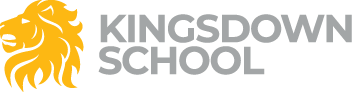 Year 9 to 11 Creative imedia Curriculum ExplainedOur vocational GCSE (Cambridge National Certificate in Creative iMedia) curriculum intends to train excellent creative media students. This means that they will be able to:Develop excellent digital literacy skills through the use of a range of hardware and softwareApply creative media skills through their practical useGain essential knowledge, transferable skills and tools to improve their learning in other subjects with the aims of enhancing their employability when they leave education, contributing to their personal development and future economic well-being. Develop independence, creativity and awareness of the digital media sector. Be equipped learners with a range of creative media skills and provide opportunities to develop, in context, desirable, transferable skills such as research, planning, and review, working with others and communicating creative concepts effectively. Through the use of these skills, learners will ultimately be creating fit-for-purpose creative media products. Work confidently with challenge, by introducing learners to demanding material and techniques; encouraging independence and creativity and providing tasks that engage with the most taxing aspects of the National Curriculum. Develop a ‘hands on’ approach that has strong relevance to the way young people use the technology required in creative media. The qualification design, including the range of units available, will allow learners the freedom to explore the areas of creative media that interest them as well as providing good opportunities to enhance their learning in a range of curriculum areas. List of TopicsR081 – Pre – Production Skills Q:\ICT\Creative imedia\R081\PLC iMedia.docxQ:\ICT\Creative imedia\R081\Knowledge Organisers\Knowledge-Organisers.pdfQ:\ICT\Creative imedia\R081\R081 revision Guide.docxQ:\ICT\Creative imedia\R081\Exam Question Grid.docxPast Papers and mark schemesQ:\ICT\Creative imedia\R081R082 – Creating Digital GraphicsQ:\ICT\Creative imedia\R082 - Tracking Sheet.docxQ:\ICT\Creative imedia\R082\R082 - Creating Digital Graphics.pptxQ:\ICT\Creative imedia\ModelsR089 – Creating a Digital Video SequenceQ:\ICT\Creative imedia\R089 - Tracking Sheet.docxQ:\ICT\Creative imedia\R089\R089 - Creating Digital Video.pptxQ:\ICT\Creative imedia\ModelsR091 – Designing a Game ConceptQ:\ICT\Creative imedia\R091 - Tracking Sheet.docxQ:\ICT\Creative imedia\R091\R089 - Creating a game concept.pptxQ:\ICT\Creative imedia\ModelsR081 – Pre-Production SkillsR082 – Creating Digital GraphicsR090 – Designing a Game ConceptR089 – Creating a Video GraphicTopicKey ideasWhy they are learning it and in what order.What students often get wrongNaming conventions and File FormatsStudents learn about Naming conventions and File FormatsPositioning of this topic in the R081 theory element is to support what is currently being assessed in the R082 - Creating Digital Graphic unitEnsuring sensible names are used for files And version control is used as V1 etcClient Requirements & Target AudienceStudents learn about Client Requirements & Target AudiencePositioning of this topic in the R081 theory element is to support what is currently being assessed in the R082 - Creating Digital Graphic unitStudents need to be clear on the client requirementsAnd ensure they break target audience down into the possible categories given in classProperties and Limitations File Formats - Still ImagesStudents learn about Properties and Limitations File Formats - Still ImagesPositioning of this topic in the R081 theory element is to support what is currently being assessed in the R082 - Creating Digital Graphic unitStudents need to learn that the properties of digital graphics do influence their application and useMood Boards / Mind Maps / Visualisation DiagramsStudents learn about Mood Boards / Mind Maps / Visualisation DiagramsPositioning of this topic in the R081 theory element is to support what is currently being assessed in the R082 - Creating Digital Graphic unitStudents need to be aware of the main components that make these up and how to draw them professionally, they also need to be clear on how to annotate them properlyWork Plan and Production ScheduleStudents learn about Work Plan and Production SchedulePositioning of this topic in the R081 theory element is to support what is currently being assessed in the R082 - Creating Digital Graphic unitStudents need to be clear on what milestones and contingency time isReviewStudents learn about ReviewPositioning of this topic in the R081 theory element is to support what is currently being assessed in the R082 - Creating Digital Graphic unitStudents need to focus on reviewing the product and not the processStudents need to ensure that they do comment on improvementsConduct and Analyse ResearchStudents learnConduct and Analyse ResearchPositioning of this topic in the R081 theory element is to support what is currently being assessed in the R091 - Designing a Game Concept unitStudents need to be aware of the difference between Primary and Secondary researchTimescales for ProductionStudents learnTimescales for ProductionPositioning of this topic in the R081 theory element is to support what is currently being assessed in the R091 - Designing a Game Concept unitStudents need to think of sensible timings for sections of workMood Boards / Mind Maps / Visualisation Diagrams(2nd coverage)Students learnMood Boards / Mind Maps / Visualisation Diagrams(2nd coverage)Positioning of this topic in the R081 theory element is to support what is currently being assessed in the R091 - Designing a Game Concept unitStudents need to be aware of the main components that make these up and how to draw them professionally, they also need to be clear on how to annotate them properlyLegislationStudents learnLegislationPositioning of this topic in the R081 theory element is to support what is currently being assessed in the R091 - Designing a Game Concept unitStudents need to be aware of the differences between the different lawsReview(2nd coverage)Students learnReviewPositioning of this topic in the R081 theory element is to support what is currently being assessed in the R091 - Designing a Game Concept unitStudents need to focus on reviewing the product and not the processStudents need to ensure that they do comment on improvementsStoryboards & ScriptsStudents learnStoryboards & ScriptsPositioning of this topic in the R081 theory element is to support what is currently being assessed in the R089 - Creating a Digital Video SequenceStudents need to be aware that storyboards are used for moving images (animation/video) and script is for sound or directionProperties and Limitations File Formats - Audio and Moving ImagesStudents learnProperties and Limitations File Formats - Audio and Moving ImagesPositioning of this topic in the R081 theory element is to support what is currently being assessed in the R089 - Creating a Digital Video SequenceStudents need to be aware of the file formats for video and soundHardware, Techniques and Software used forStudents learnHardware, Techniques and Software used forPositioning of this topic in the R081 theory element is to support what is currently being assessed in the R089 - Creating a Digital Video SequenceStudents need to be clear on the definition on software and hardwareStudents need to be able to decide on suitable hardware for given situationsStudents need to know the difference of terms paper based and digitalHealth and SafetyStudents learnHealth and SafetyPositioning of this topic in the R081 theory element is to support what is currently being assessed in the R089 - Creating a Digital Video SequenceStudents need to understand where different health and safety laws apply to different situationsTopicFundamental ideasIntent and SequencingCommon MisconceptionsTask 1 - Understand the purpose and properties of digital graphicsStudents research existing digital graphics and file types. Students discover the connected properties which make them suitable for specific purposesFirst section of controlled assessment. This allows students to research existing areas of Digital Graphics to develop a knowledge base in this areaStudents need to remember that audience and purpose does influence design and layoutStudents need to appreciate that specific properties of file types and formats change the purpose they can be used forTask 2 -: Be able to plan the creation of a digital graphicStudents start to plan their digital graphic for their specific target audience and client briefWith the knowledge of task 1, students can now plan their digital graphic for a specific audience and purposeStudents design outside the given target audience and client brief. This is very specific and needs to be kept toTask 3 - Be able to create and save a digital graphicStudents source their assets and repurpose. Students also create assets from the beginning. Students then create the different versions of their digital graphic, showing evidence and showing how and where files are savedThis is the next sequence. Students create this once it has been fully plannedStudents need to remember that skills need to be evidence. They can not just show the final product. But need all parts of the creation shownTask 4 -: Be able to review the digital graphicStudents review and the final product of the digital graphic and compare this to the client brief and the target audience. Improvements are laid out for thisThe review is the last sequence in this unit and is carried out once the final product has been createdStudents must focus on the product and not the processImprovements must be shownTopicFundamental ideasIntent and SequencingCommon MisconceptionsTask 1 -: Understand digital game types and platformsStudents study the history of digital game types and platforms, identifying genres and how games have evolved supported by the development of technologyThis is the first part of the Game Concept where students learn about games types, platforms and genresStudents do not link the development of game devices and platforms in terms of technical capabilities and the progress of game quality Task 2 -: Be able to plan a digital game conceptStudents interpret the given client brief and target audience and plan their own digital game conceptStudents do this with the knowledge of genres and the objectives of games from the previous sectionsStudents need to focus really carefully on the client requirements, brief and target audienceTask 3 - Be able to design a digital game proposalStudents design their digital game proposal based on the plan they have decided onStudents can only design their digital game proposal once they have planned this sectionStudents need to make sure they detail every section of the game through the written report and visualisations. Students need to be sure to include design constraintsTask 4 - : Be able to review a digital game proposalStudents review and the final digital game proposal and compare this to the client brief and the target audience. Improvements are laid out for thisThe review is the last sequence in this unit and is carried out once the final product has been createdStudents must focus on the product and not the processImprovements must be shownTopicFundamental ideasIntent and SequencingCommon MisconceptionsTask 1 - Understand the uses and properties of digital videoStudents research existing digital video sequences and file types. Students discover the connected properties which make them suitable for specific purposesFirst section of controlled assessment. This allows students to research existing areas of Digital Video Sequence to develop a knowledge base in this areaStudents need to remember that audience and purpose does influence design and layoutStudents need to appreciate that specific properties of file types and formats change the purpose they can be used forTask 2 -: Be able to plan a digital video sequenceStudents start to plan their digital video sequence for their specific target audience and client briefWith the knowledge of task 1, students can now plan their digital video sequence for a specific audience and purposeStudents design outside the given target audience and client brief. This is very specific and needs to be kept toTask 3 - Be able to create a digital video sequenceStudents source their assets and repurpose. Students also create assets from the beginning. Students then create the different versions of their digital video sequence, showing evidence and showing how and where files are savedThis is the next sequence. Students create this once it has been fully plannedStudents need to remember that skills need to be evidence. They can not just show the final product. But need all parts of the creation shownTask 4 -: Be able to review a digital video sequenceStudents review and the final product of the digital video sequence and compare this to the client brief and the target audience. Improvements are laid out for thisThe review is the last sequence in this unit and is carried out once the final product has been createdStudents must focus on the product and not the processImprovements must be shown